Multiple-choice answer sheetVersion 1.0 (April 2021)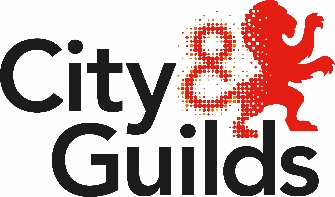 Exam duration: To be confirmed by your tutorResources needed for this exam: To be confirmed by your tutorRead the following before you answer any questions:Complete your details at the front of the answer sheet. Where you are not sure of any details, ask your tutorAttempt all questionsIf you find a question difficult, leave it and return to it laterAll questions have equal marks.Candidate instructionsHow to complete the multiple-choice answer sheetEach question shows four possible answers (lettered ‘a’, ‘b’, ‘c’ and ‘d’); only one is correct.Decide which one is correct and mark your answer on the answer sheet by clicking inside one box – a cross (‘X’) will appear when you have done this. For example if you decide ‘b’ is correct, click inside the ‘b’ box:1	a   b   c   d If you want to change your answer, cancel your first choice by clicking in the box again – the cross (‘X’) will be removed. You should then click inside the box that you have decided is correct. You must only select one option as your answer. If you leave more than one option selected, you may not receive the mark for that question.          A B  C D         A B  C D         A B  C D       A B  C D       A B  C D       A B  C D       A B  C D       A B  C D       A B  C DA B  C DA B  C DA B  C DA B  C DA B  C DA B  C DA B  C DA B  C DA B  C DA B  C DA B  C DA B  C DA B  C DA B  C DA B  C DA B  C DA B  C DA B  C DA B  C DA B  C DA B  C DA B  C DA B  C DA B  C DA B  C DA B  C DA B  C DA B  C DA B  C DA B  C DA B  C DA B  C DA B  C DA B  C DA B  C DA B  C DA B  C DA B  C DA B  C DA B  C DA B  C DA B  C DA B  C DA B  C DA B  C DA B  C DA B  C DA B  C DA B  C DA B  C DA B  C DNOW GO BACK AND CHECK YOUR WORKIMPORTANT!Are the details at the top of the answer sheet correct?Have you answered all questions and selected only one option for each?Qualification Qualification number Theory exam titleTheory exam numberLearner nameLearner Enrolment NumberCentre nameCentre numberDateDateTotal MarkGradeIntervalHow were the theory exam sample questions completed by the learner? Supervised conditions (in class or remotely)Unsupervised conditions (at home) – the centre should ensure authenticity (eg through a validation discussion with students, and a signed declaration retained as evidence)Tutor comments (if any)Tutor Name Date